День открытых дверей: аппликации «Строим многоэтажный дом»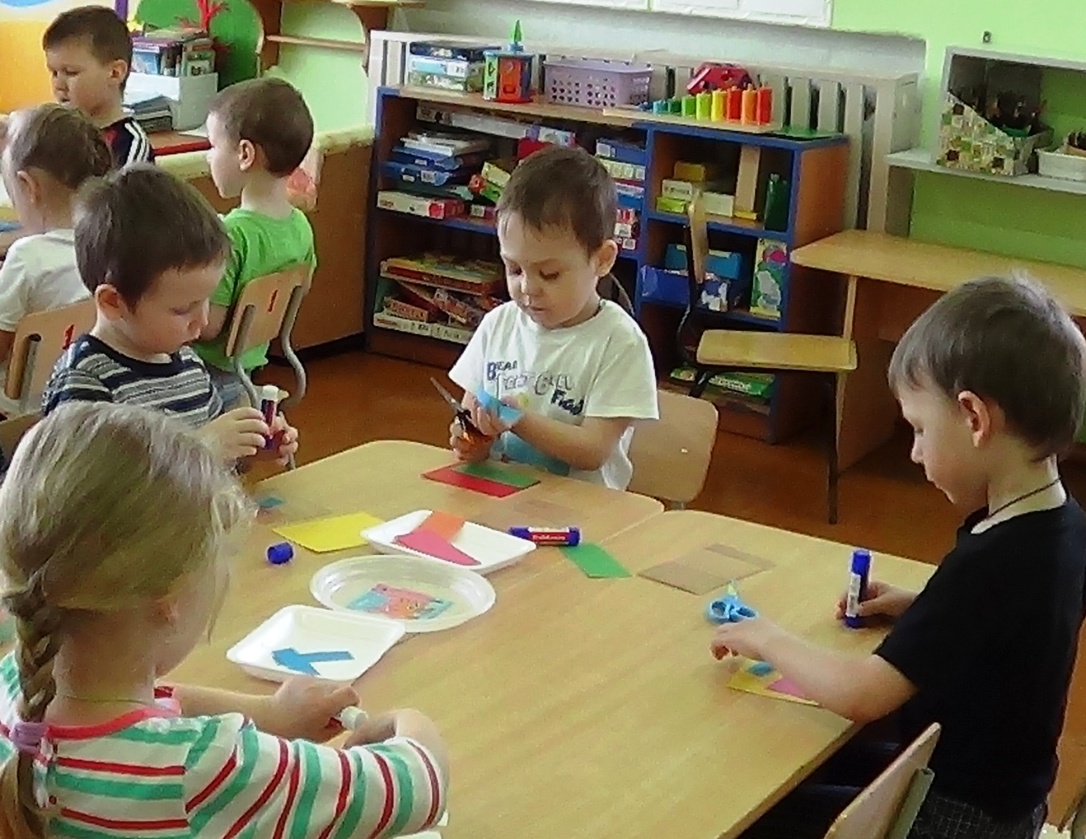 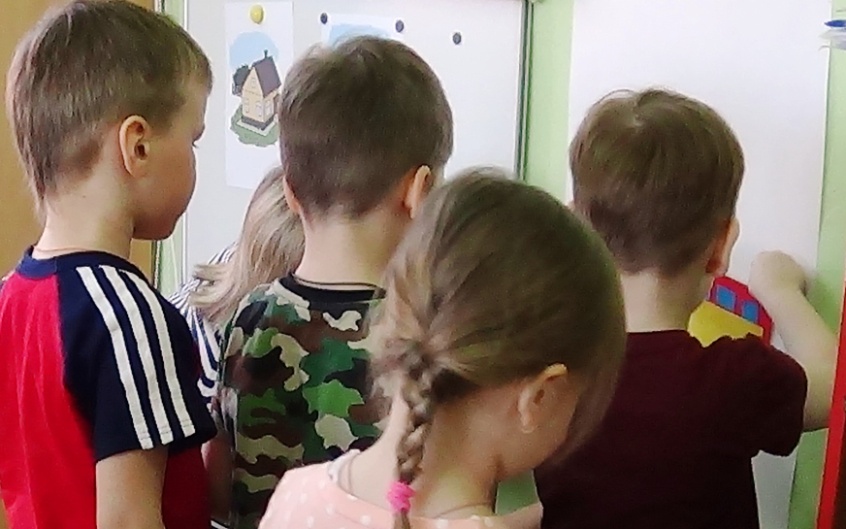 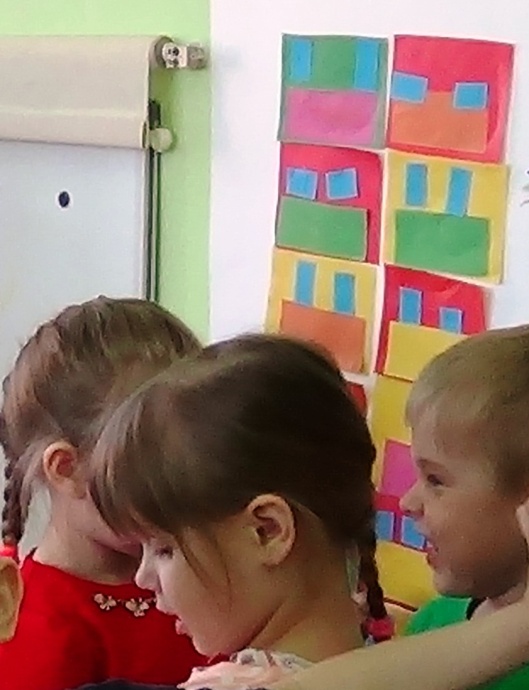 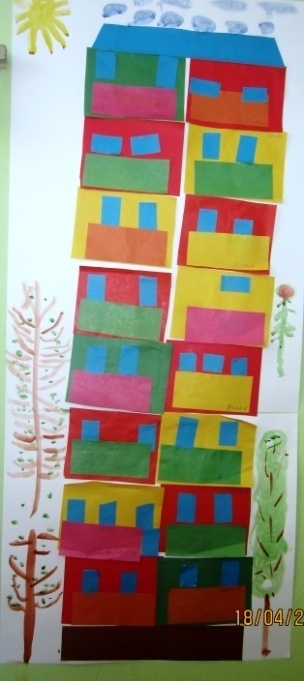 Рисунки детей средней группы №3 «Ракета в космосе»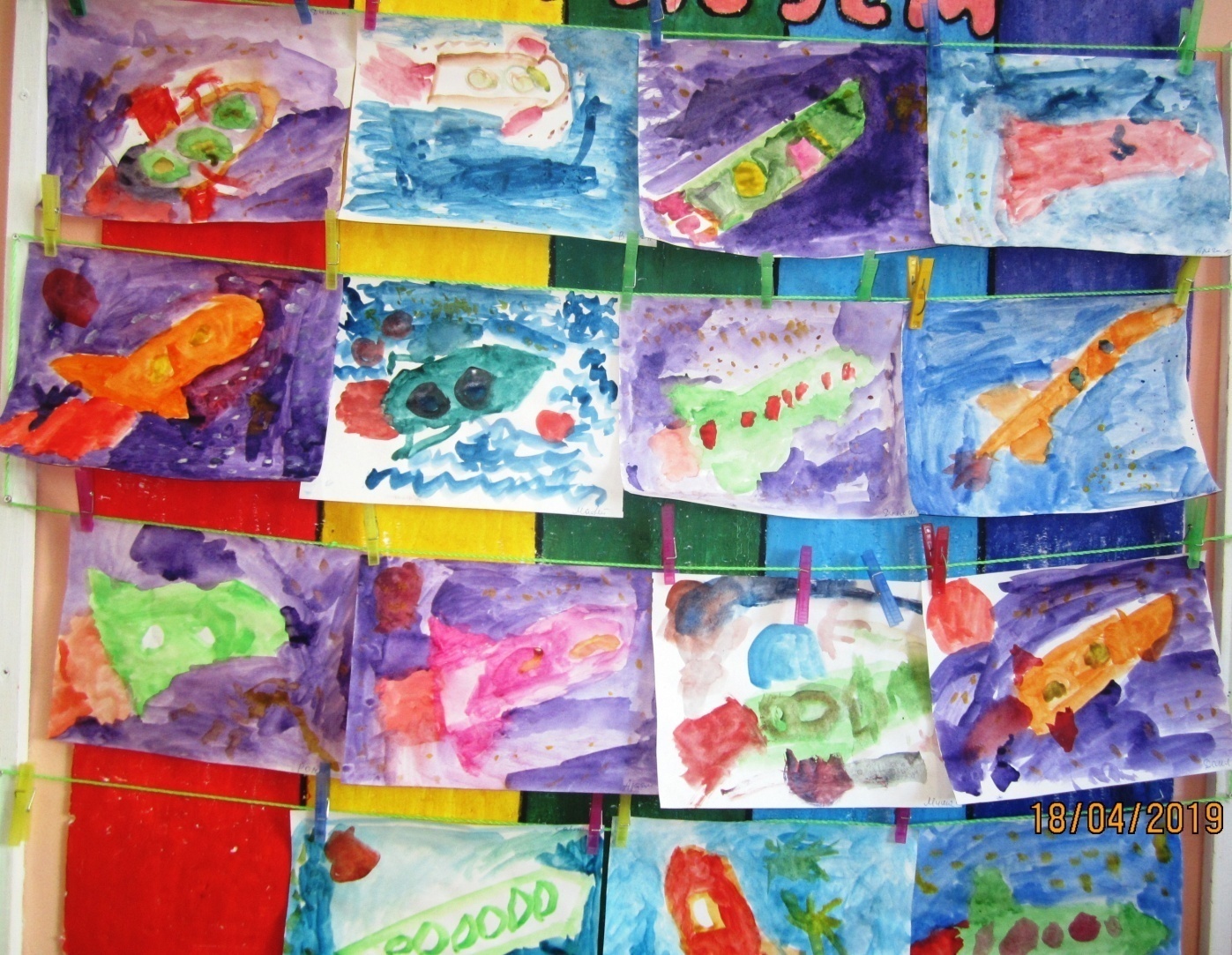 Фотогазета и рисунки детей «Улицы моего села»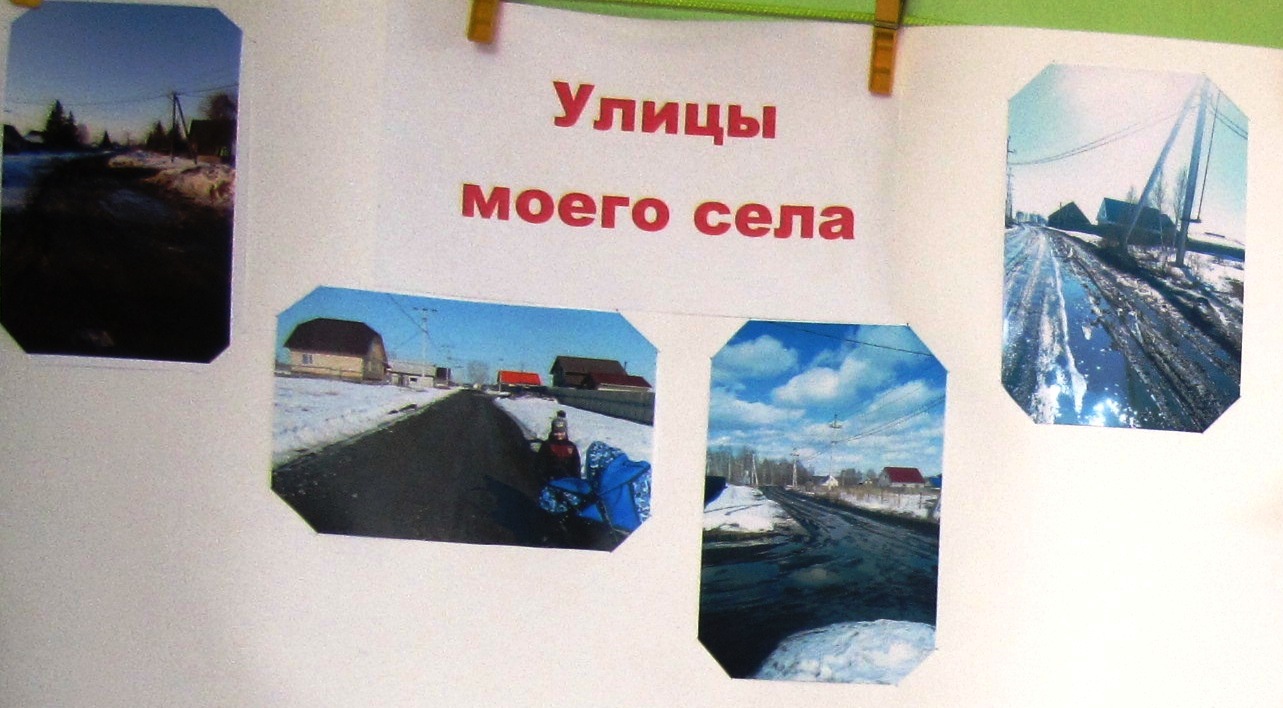 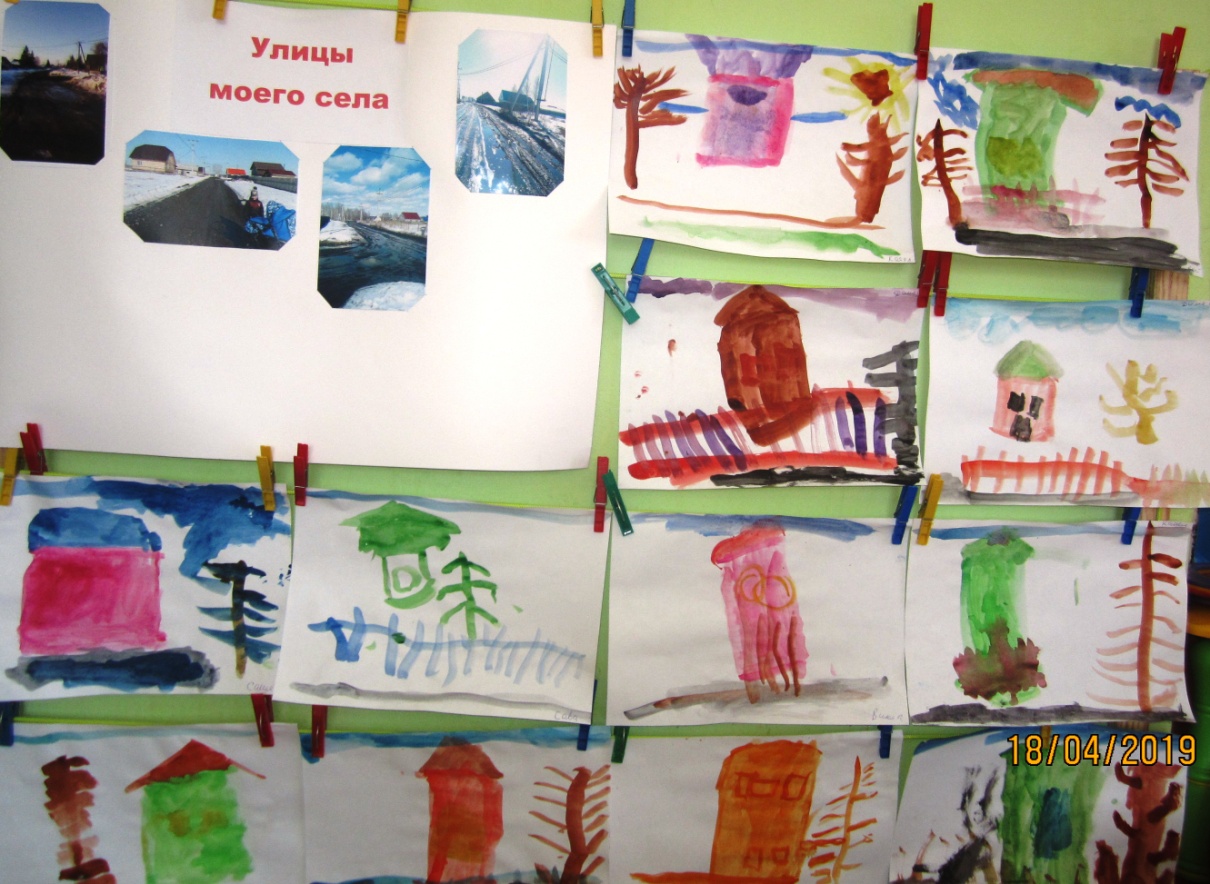 «Русская берёзка»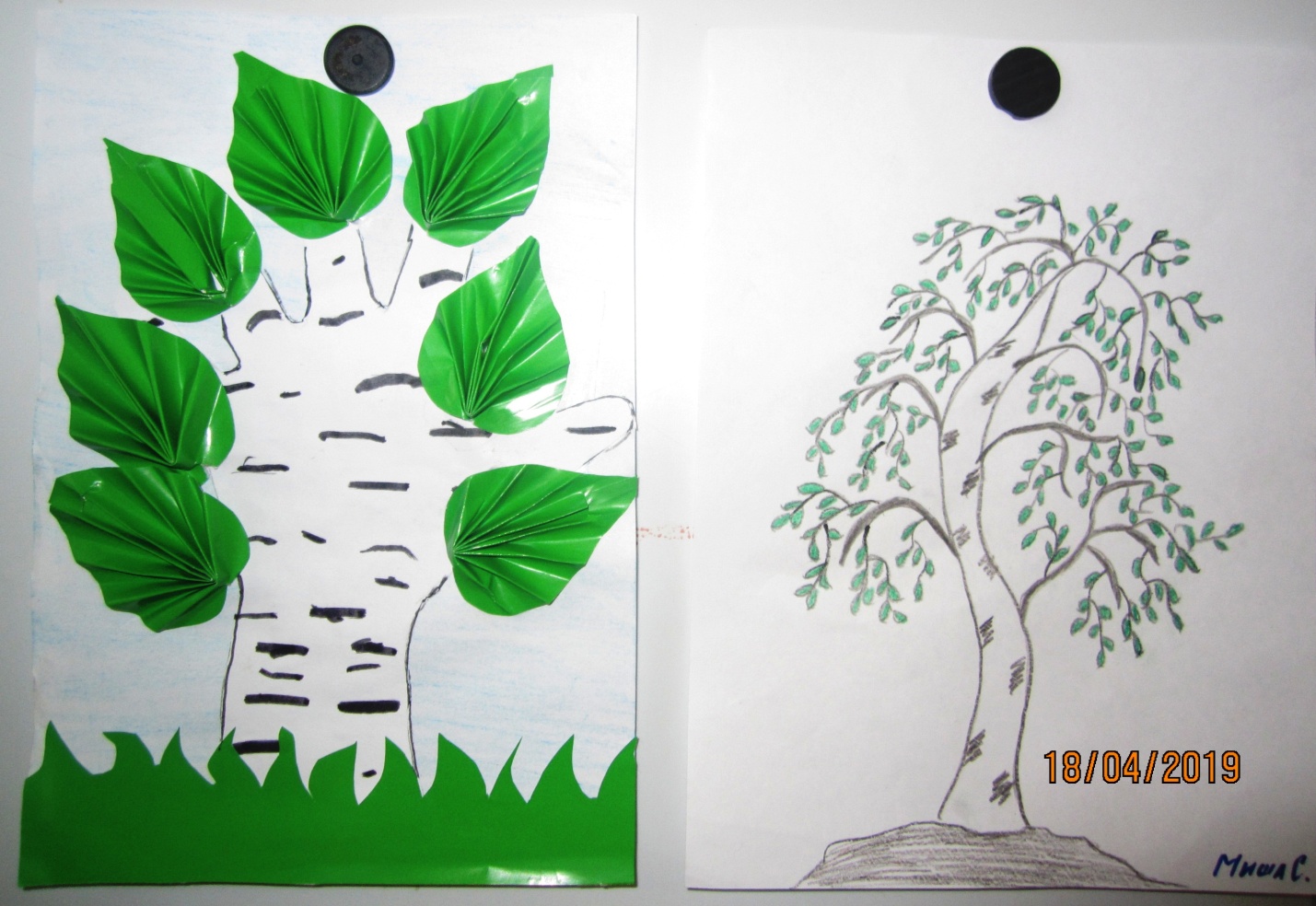 